О назначении собрания граждан в целях рассмотрения и обсуждения проекта инициативного бюджетирования «Обустройство центральной детской спортивно-игровой площадки по ул. Металлистов, 1б в поселке Юго-Камский Пермского муниципального округа Пермского края (I этап)»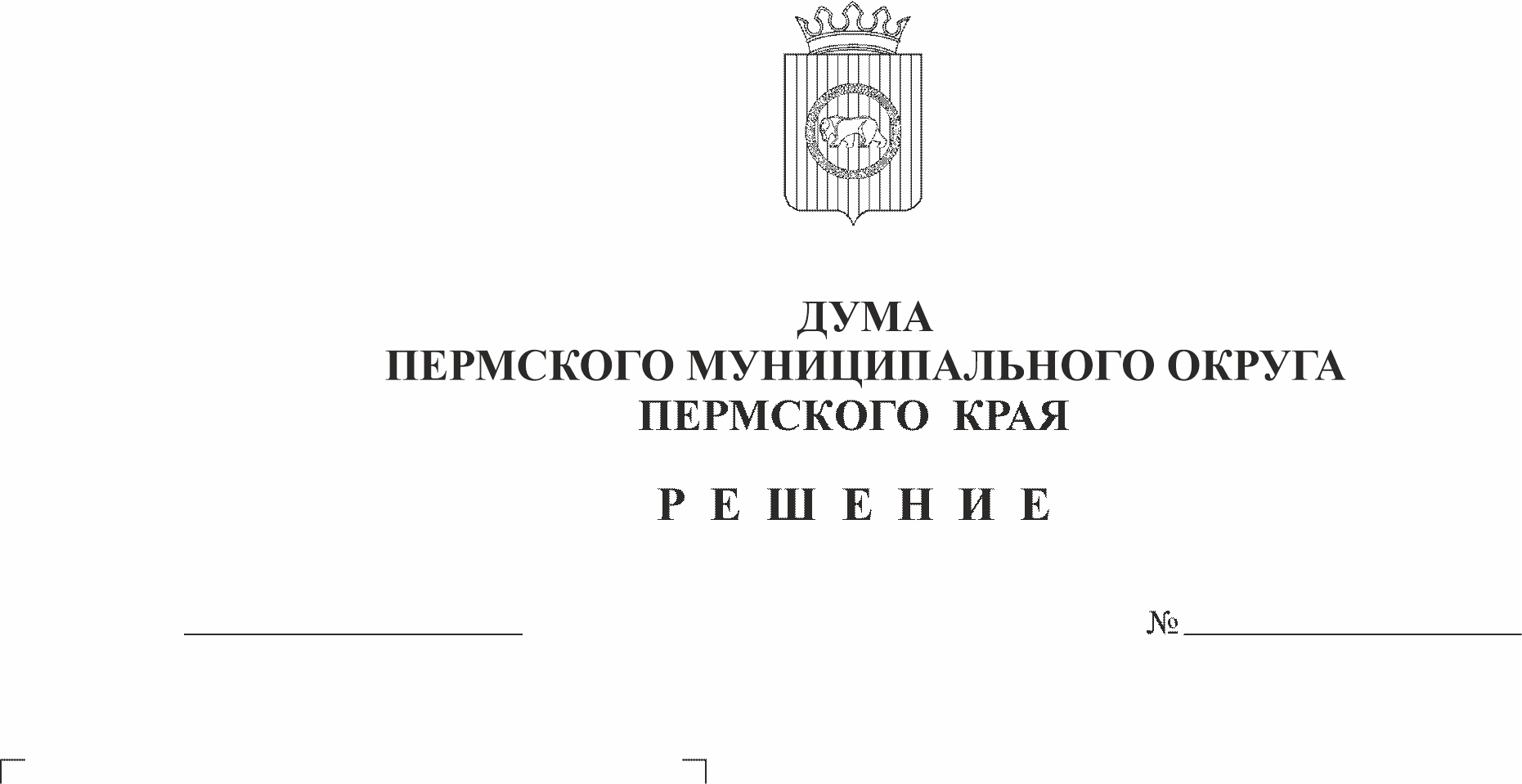 В соответствии со статьей 26.1 Федерального закона от 06 октября 2003 г. № 131-ФЗ «Об общих принципах организации местного самоуправления в Российской Федерации», статьей 3 Закона Пермского края от 02 июня 2016 г. № 654-ПК «О реализации проектов инициативного бюджетирования в Пермском крае», Постановлением Правительства Пермского края от 10 января 2017 г. № 6-п «Об утверждении Порядка предоставления субсидий из бюджета Пермского края бюджетам муниципальных образований Пермского края на софинансирование проектов инициативного бюджетирования в Пермском крае», статьей 14, пунктом 1 части 2 статьи 25 Устава Пермского муниципального округа Пермского края, пунктами 3.8, 3.10 раздела III Порядка назначения и проведения собраний и конференций граждан (собраний делегатов) в целях рассмотрения и обсуждения вопросов внесения инициативных проектов в Пермском муниципальном округе Пермского края, утвержденного решением Думы Пермского муниципального округа Пермского края от 16 февраля 2023 г. № 113, заявлением уполномоченного инициативной группы по проведению собрания граждан Косковой А.А. от 09 июня 2023 г., протоколом № 2 собрания инициативной группы граждан от 05 июня 2023 г.Дума Пермского муниципального округа Пермского округа РЕШАЕТ:1. Назначить собрание граждан по рассмотрению и обсуждению проекта инициативного бюджетирования «Обустройство центральной детской спортивно-игровой площадки по ул. Металлистов, 1б в поселке Юго-Камский Пермского муниципального округа Пермского края (I этап)» (далее – собрание).2. Определить: 2.1. инициатора проведения собрания – инициативная группа жителей поселка Юго-Камский Пермского муниципального округа Пермского края численностью 11 человек;2.2. дату проведения собрания – 16 июля 2023 г.;2.3. место проведения собрания – территория спортивно-игровой площадки по ул. Металлистов, 1б в поселке Юго-Камский Пермского муниципального округа Пермского края;2.4. время проведения собрания – с 12.00 час. до 13.30 час.;2.5. вопрос, вносимый на собрание – «Рассмотрение и обсуждение проекта инициативного бюджетирования «Обустройство центральной детской спортивно-игровой площадки по ул. Металлистов, 1б в поселке Юго-Камский Пермского муниципального округа Пермского края (I этап)»;2.6. территорию, на которой проводится собрание – территория проживания граждан в пределах группы жилых домов: № 2 по улице Больничная, № 1 по улице Металлистов; №№ 1, 1а, 3, 5, 7 по улице Сибирская поселка Юго-Камский Пермского муниципального округа Пермского края; 2.7. численность населения территории, имеющего право на участие в собрании – 895 чел.;2.8. лиц, ответственных за подготовку и проведение собрания: Фоминых Людмила Юрьевна, начальник Юго-Камского территориального управления администрации Пермского муниципального округа Пермского края; Коскова Анастасия Александровна, уполномоченный инициатор собрания;Косков Александр Валентинович, уполномоченный инициатор собрания.3. Лицам, указанным в подпункте 2.8 пункта 2 настоящего решения, оповестить граждан, имеющих право на участие в собрании, о месте, дате и времени проведения собрания, выносимом на рассмотрение вопросе, а также об инициаторе собрания не менее чем за 7 (семь) календарных дней до его проведения.4. Опубликовать (обнародовать) настоящее решение в бюллетене муниципального образования «Пермский муниципальный округ» и разместить на официальном сайте Пермского муниципального округа в информационно-телекоммуникационной сети Интернет (www.permraion.ru).5. Настоящее решение вступает в силу со дня его подписания.6. Контроль исполнения настоящего решения возложить на комитет Думы Пермского муниципального округа Пермского края по местному самоуправлению и социальной политике.Председатель ДумыПермского муниципального округа	Д.В. Гордиенко